　所長予定者の経歴書（履歴書）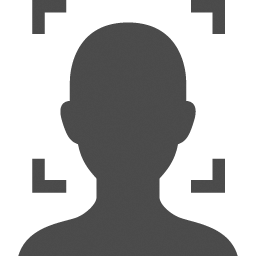 ふりがな氏　名生年月日昭・平　　　年　　月　　日生　　令和6年4月1日の年齢（　　　歳）昭・平　　　年　　月　　日生　　令和6年4月1日の年齢（　　　歳）ふりがな現住所及び連絡先〒　　　－〒　　　－現住所及び連絡先(電話)　　　－　　　－(携帯電話)　　　－　　　－ふりがな緊急連絡先〒　　　－〒　　　－緊急連絡先(電話)　　　－　　　－(携帯電話)　　　－　　　－学　　歴新しいものから順にご記入ください新しいものから順にご記入ください新しいものから順にご記入ください新しいものから順にご記入ください学　　歴学校名学部・学科期　　間□に✔学　　歴年　　月から年　　月まで□卒 □ 卒見込 □ 中退学　　歴年　　月から年　　月まで□卒業 □ 中退学　　歴年　　月から年　　月まで□卒業 □ 中退職　　　　　歴職歴　（新しいものから順にご記入ください）職歴　（新しいものから順にご記入ください）職歴　（新しいものから順にご記入ください）職歴　（新しいものから順にご記入ください）職　　　　　歴勤務先（係、保育所名等まで）就労形態職務内容在職期間職　　　　　歴正社員・それ以外年　　月から年　　月まで職　　　　　歴正社員・それ以外年　　月から年　　月まで職　　　　　歴正社員・それ以外年　　月から年　　月まで職　　　　　歴正社員・それ以外年　　月から年　　月まで職　　　　　歴正社員・それ以外年　　月から年　　月まで職　　　　　歴正社員・それ以外年　　月から年　　月まで職　　　　　歴正社員・それ以外年　　月から年　　月まで資格・免許名　称（種　別）取得(見込)年月名　称（種　別）取得(見込)年月資格・免許年　　月年　　月資格・免許年　　月年　　月資格・免許年　　月年　　月資格・免許年　　月年　　月